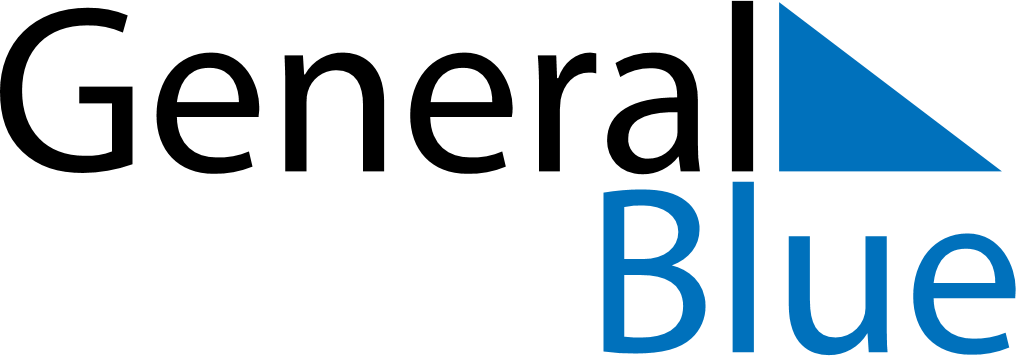 February 2022February 2022February 2022February 2022Svalbard and Jan MayenSvalbard and Jan MayenSvalbard and Jan MayenSundayMondayTuesdayWednesdayThursdayFridayFridaySaturday1234456789101111121314151617181819Mother’s Day20212223242525262728Carnival